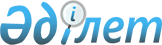 Об утверждении квалификационных требований к лицензируемому виду деятельности в области охраны окружающей среды и перечня документов, подтверждающих соответствие им
					
			Утративший силу
			
			
		
					Приказ Министра энергетики Республики Казахстан от 14 января 2015 года № 6. Зарегистрирован в Министерстве юстиции Республики Казахстан 26 февраля 2015 года № 10333. Утратил силу приказом Министра экологии, геологии и природных ресурсов Республики Казахстан от 12 июля 2021 года № 245.
      Сноска. Утратил силу с приказом Министра экологии, геологии и природных ресурсов РК от 12.07.2021 № 245 (вводится в действие по истечении шестидесяти календарных дней после дня его первого официального опубликования).
      В соответствии подпунктом 1-1) пункта 1 статьи 12 Закона Республики Казахстан от 16 мая 2014 года "О разрешениях и уведомлениях" ПРИКАЗЫВАЮ:
      1. Утвердить прилагаемые квалификационные требования к лицензируемому виду деятельности в области охраны окружающей среды и перечень документов, подтверждающих соответствие им.
      2. Комитету экологического регулирования, контроля и государственной инспекции в нефтегазовом комплексе Министерства энергетики Республики Казахстан в установленном законодательством порядке Республики Казахстан обеспечить:
      1) государственную регистрацию настоящего приказа в Министерстве юстиции Республики Казахстан;
      2) направление на официальное опубликование настоящего приказа в течение десяти календарных дней после его государственной регистрации в Министерстве юстиции Республики Казахстан в периодических печатных изданиях и в информационно-правовой системе "Әділет";
      3) размещение настоящего приказа на официальном интернет-ресурсе Министерства энергетики Республики Казахстан и на интранет-портале государственных органов;
      4) в течение десяти рабочих дней после государственной регистрации настоящего приказа в Министерстве юстиции Республики Казахстан представление в Департамент юридической службы Министерства энергетики Республики Казахстан сведений об исполнении мероприятий, предусмотренных подпунктами 2) и 3) настоящего пункта.
      3. Контроль за исполнением настоящего приказа возложить на курирующего вице-министра энергетики Республики Казахстан.
      4. Настоящий приказ вводится в действие по истечении двадцати одного календарного дня после первого официального опубликования.
      "СОГЛАСОВАН"   
      Министр национальной экономики   
      Республики Казахстан   
      _______________ Е. Досаев   
      "____" _____________ 2015 года
      "СОГЛАСОВАН"   
      Министр по инвестициям и развитию   
      Республики Казахстан   
      _______________ А. Исекешев   
      27 января 2015 года
      "СОГЛАСОВАН"   
      И.о. Министр национальной экономики   
      Республики Казахстан   
      _______________ М. Кусаинов   
      23 января 2015 года  Квалификационные требования к лицензируемому виду
деятельности в области охраны окружающей среды и перечень
документов, подтверждающих соответствие им  Формы сведений
о соответствии квалификационным требованиям к лицензируемому
виду деятельности в области охраны окружающей среды и перечню
документов, подтверждающих соответствие им
            1. К деятельности по природоохранному проектированию, нормированию
      и (или) экологическому аудиту для I категории хозяйственной и иной
      деятельности для физических лиц:
      1) Соответствующее высшее образование по профилю:
             наименование специальности и квалификации ____________________;
             номер и дата выдачи диплома _____________________;
             место выдачи диплома ____________________;
             наименование учебного заведения, выдавшего диплом _____________;
             номер и дата удостоверения о признании и нострификации документов
      об образовании, выданных зарубежными организациями образования ________.
            2) Практический опыт работы в области охраны окружающей среды не
      менее трех лет, в том числе в области природоохранного проектирования,
      нормирования не менее одного года для деятельности по экологическому
      аудиту:
             стаж работы в области охраны окружающей среды ________________;
             стаж работы в области природоохранного проектирования,
      нормирования: _______________________________;
             место работы ____________________________;
             занимаемая должность ___________________;
             номер и дата приказа о принятии на работу и (или) номер и дата
      индивидуального трудового договора _______________________.
            3) Аккредитованная специализированная лаборатория либо договора
      о выполнении аналитических работ (услуг) организациями, имеющими
      аккредитованные лаборатории:
             наличие собственной лаборатории _____________________;
             номер и дата аттестата аккредитации ___________________;
             область аккредитации _________________________________;
             орган, выдавший аттестат аккредитации _________________;
             место выдачи аттестата аккредитации ___________________;
             срок действия аттестата аккредитации ___________________.
            В случае отсутствия собственной лаборатории:
            договор о выполнении аналитических работ (услуг) организациями,
      имеющими аккредитованные лаборатории:
             наименования организации, имеющей лабораторию _________;
             номер и дата заключения договора _______________________;
             номер и дата аттестата аккредитации _____________________;
             область аккредитации ___________________________________;
             орган, выдавший аттестат аккредитации ___________________;
             место выдачи аттестата аккредитации _____________________;
             срок действия аттестата аккредитации _____________________.
            4) Программный комплекс по расчету нормативов эмиссий в окружающую
      среду:
             наименование программного комплекса ___________________;
             производитель программного комплекса ___________________.
           2. Для деятельности по природоохранному проектированию,
      нормированию и (или) экологическому аудиту для I категории хозяйственной
      и иной деятельности для юридических лиц:
            1) Высшее образование (для руководителя):
             наименование специальности и квалификации _____________________;
             номер и дата выдачи диплома _____________________;
             место выдачи диплома ____________________;
             наименование учебного заведения, выдавшего диплом _______________;
             номер и дата удостоверения о признании и нострификации документов
      об образовании, выданных зарубежными организациями образования ________;
             номер и дата приказа о принятии на работу в качестве руководителя
      и (или) номер и дата индивидуального трудового договора ______________.
            2) Не менее двух специалистов, работающих в штате данного
      юридического лица, имеющих соответствующее высшее образование по профилю
      с практическим опытом работы в области охраны окружающей среды не менее
      трех лет:
             фамилия, имя, отчество специалиста ______________________;
             занимаемая должность: _________________________________________;
             стаж работы в области охраны окружающей среды: _________________;
             номер и дата приказа о принятии на работу и (или) номер и дата
      индивидуального трудового договора _________________;
             наименование специальности и квалификации ______________________;
             номер и дата выдачи диплома _____________________;
             место выдачи диплома ____________________;
             наименование учебного заведения, выдавшего диплом _______________;
             номер и дата удостоверения о признании и нострификации документов
      об образовании, выданных зарубежными организациями образования ________.
            Для экологического аудита: не менее двух экологических аудиторов,
      работающих в штате данного юридического лица:
             фамилия, имя, отчество экологического аудитора ________________;
             занимаемая должность: _________________________________________;
             номер и дата приказа о принятии на работу и (или) номер и дата
      индивидуального трудового договора __________________________________;
             номер и дата выдачи лицензии с указанием подвида деятельности
      (экологический аудит) ________________________________________________.
            3) Аккредитованная специализированная лаборатория либо договора
      о выполнении аналитических работ (услуг) организациями, имеющими
      указанные лаборатории:
             наличие собственной лаборатории _____________________;
             номер и дата аттестата аккредитации ___________________;
             область аккредитации _________________________________;
             орган, выдавший аттестат аккредитации _________________;
             место выдачи аттестата аккредитации ___________________;
             срок действия аттестата аккредитации ___________________.
            В случае отсутствия собственной лаборатории:
             наименования организации, имеющей лабораторию _________;
             номер и дата заключения договора _______________________;
             номер и дата аттестата аккредитации ______________________;
             область аккредитации ____________________________________.
             орган, выдавший аттестат аккредитации ____________________;
             место выдачи аттестата аккредитации ______________________;
             срок действия аттестата аккредитации ___________________.
            4) Программный комплекс по расчету нормативов эмиссий в окружающую
      среду:
             наименование программного комплекса ________________________;
             производитель программного комплекса _________________________.
					© 2012. РГП на ПХВ «Институт законодательства и правовой информации Республики Казахстан» Министерства юстиции Республики Казахстан
				
Министр
В. ШкольникУтверждены
приказом Министра энергетики
Республики Казахстан
от 14 января 2015 года № 6
№
п/н
Квалификационные требования
Документы
Примечание
1
2
3
4
    1. К деятельности по природоохранному проектированию, нормированию и экологическому аудиту для I категории хозяйственной и иной деятельности для физических лиц включают наличие:
    1. К деятельности по природоохранному проектированию, нормированию и экологическому аудиту для I категории хозяйственной и иной деятельности для физических лиц включают наличие:
    1. К деятельности по природоохранному проектированию, нормированию и экологическому аудиту для I категории хозяйственной и иной деятельности для физических лиц включают наличие:
    1. К деятельности по природоохранному проектированию, нормированию и экологическому аудиту для I категории хозяйственной и иной деятельности для физических лиц включают наличие:
1.
соответствующего высшего образования по профилю
Форма сведений, содержащих информацию с указанием специальности и квалификации, номера и даты, места выдачи диплома, наименования учебного заведения заполняется согласно приложению.
1. На бумажном носителе к заявке прилагается копия подтверждающего документа.
2. На портале прикрепляется к электронной заявке в виде электронной копии документа.
2.
практического опыта работы в области охраны окружающей среды не менее трех лет, в том числе в области природоохранного проектирования, нормирования не менее одного года для деятельности по экологическому аудиту
Форма сведений, содержащих информацию о наличии стажа работы в области охраны окружающей среды, стаж работы в области природоохранного проектирования, нормирования для деятельности по экологическому аудиту (стаж работы, занимаемая должность, номер и дата приказа о принятии на работу и/или номер и дата индивидуального трудового договора) заполняется согласно приложению.
1. На бумажном носителе к заявке прилагается копия подтверждающего документа.
2. На портале прикрепляется к электронной заявке в виде электронной копии документа.
3.
аккредитованной специализированной лаборатории либо договора о выполнении аналитических работ (услуг) организациями, имеющими указанные лаборатории
Форма сведений с указанием наличия собственной лаборатории, номера и даты, места выдачи, органа, выдавшего аттестат аккредитации, области аккредитации, срока действия аттестата аккредитации.
В случае отсутствия собственной лаборатории – номера и даты, места заключения договора, наименования организации, имеющей лабораторию, номера и даты, места выдачи, органа, выдавшего аттестат аккредитации, области аккредитации, срока действия аттестата аккредитации заполняется согласно приложению.
1. На бумажном носителе к заявке прилагается копия подтверждающего документа.
2. На портале прикрепляется к электронной заявке в виде электронной копии документа.
4.
программного комплекса по расчету нормативов эмиссий в окружающую среду
Форма сведений с указанием:
1) наименования программного комплекса находящегося в собственности либо в законном пользовании;
2) производителя программного комплекса (согласно приложению)
1. На бумажном носителе к заявке прилагается копия подтверждающего документа.
2. На портале прикрепляется к электронной заявке в виде электронной копии документа.
    2. К деятельности по природоохранному проектированию, нормированию и экологическому аудиту для I категории хозяйственной и иной деятельности для юридических лиц включают наличие:
    2. К деятельности по природоохранному проектированию, нормированию и экологическому аудиту для I категории хозяйственной и иной деятельности для юридических лиц включают наличие:
    2. К деятельности по природоохранному проектированию, нормированию и экологическому аудиту для I категории хозяйственной и иной деятельности для юридических лиц включают наличие:
    2. К деятельности по природоохранному проектированию, нормированию и экологическому аудиту для I категории хозяйственной и иной деятельности для юридических лиц включают наличие:
1.
у руководителя заявителя высшего образования
Форма сведений, содержащих информацию с указанием:
1) специальности и квалификации, номера и даты, места выдачи диплома, наименования учебного заведения;
2) номера и даты приказа о принятии на работу в качестве руководителя и/или номера и даты индивидуального трудового договора (согласно приложению)
1. На бумажном носителе к заявке прилагается копия подтверждающего документа.
2. На портале прикрепляется к электронной заявке в виде электронной копии документа.
2.
не менее двух специалистов, работающих в штате данного юридического лица, имеющих соответствующее высшее образование по профилю с практическим опытом работы в области охраны окружающей среды не менее трех лет, не менее двух экологических аудиторов, работающих в штате данного юридического лица для деятельности по экологическому аудиту
Форма сведений с указанием:
1) Ф.И.О. специалистов-экологов;
2) занимаемых ими должностей;
3) стажа работы в области охраны окружающей среды (стаж работы, занимаемые должности, номер и дата приказа о принятии на работу и/или номер и дата индивидуального трудового договора);
4) специальности и квалификации, номера и даты, места выдачи дипломов, наименования учебных заведений;
5) Ф.И.О. экологических аудиторов;
6) занимаемых ими должностей;
7) номера и даты приказа о принятии на работу и/или номера и даты индивидуального трудового договора;
8) номера и даты выдачи лицензии с указанием подвида деятельности: экологический аудит (согласно приложению)
1. На бумажном носителе к заявке прилагается копия подтверждающего документа.
2. На портале прикрепляется к электронной заявке в виде электронной копии документа.
3.
аккредитованной специализированной лаборатории либо договора о выполнении аналитических работ (услуг) организациями, имеющими указанные лаборатории 
Форма сведений с указанием наличия собственной лаборатории, номера и даты, места выдачи, органа, выдавшего аттестат аккредитации, области аккредитации, срока действия аттестата аккредитации.
В случае отсутствия собственной лаборатории – номера и даты, места заключения договора, наименования организации, имеющей лабораторию, номера и даты, места выдачи, органа, выдавшего аттестат аккредитации, области аккредитации, срока действия аттестата аккредитации (согласно приложению)
1. На бумажном носителе к заявке прилагается копия подтверждающего документа.
2. На портале прикрепляется к электронной заявке в виде электронной копии документа.
4.
программного комплекса по расчету нормативов эмиссий в окружающую среду
Форма сведений с указанием:
1) наименования программного комплекса находящегося в собственности либо в законном пользовании;
2) производителя программного комплекса (согласно приложению)
1. На бумажном носителе к заявке прилагается копия подтверждающего документа.
2. На портале прикрепляется к электронной заявке в виде электронной копии документа.Приложение
к квалификационным требованиям к
лицензируемому виду деятельности
в области охраны окружающей среды
и перечень документов,
подтверждающих соответствие им